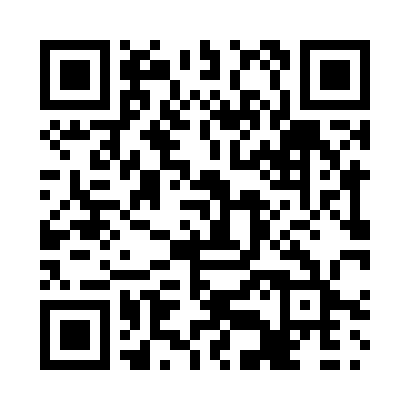 Prayer times for Red Bluff, British Columbia, CanadaMon 1 Jul 2024 - Wed 31 Jul 2024High Latitude Method: Angle Based RulePrayer Calculation Method: Islamic Society of North AmericaAsar Calculation Method: HanafiPrayer times provided by https://www.salahtimes.comDateDayFajrSunriseDhuhrAsrMaghribIsha1Mon3:024:491:146:539:3811:262Tue3:024:501:146:539:3811:263Wed3:024:511:146:539:3711:264Thu3:034:521:146:539:3711:265Fri3:044:531:156:539:3611:256Sat3:044:541:156:529:3611:257Sun3:054:551:156:529:3511:258Mon3:054:561:156:529:3411:249Tue3:064:571:156:519:3311:2410Wed3:064:581:156:519:3211:2411Thu3:074:591:166:519:3211:2312Fri3:085:001:166:509:3111:2313Sat3:085:011:166:509:3011:2314Sun3:095:031:166:499:2911:2215Mon3:105:041:166:499:2711:2216Tue3:105:051:166:489:2611:2117Wed3:115:071:166:479:2511:2018Thu3:125:081:166:479:2411:2019Fri3:135:091:166:469:2311:1920Sat3:135:111:166:459:2111:1921Sun3:145:121:166:459:2011:1822Mon3:155:141:166:449:1811:1723Tue3:165:151:166:439:1711:1724Wed3:165:171:166:429:1611:1625Thu3:175:181:166:419:1411:1526Fri3:185:201:166:419:1211:1427Sat3:195:211:166:409:1111:1328Sun3:195:231:166:399:0911:1329Mon3:205:241:166:389:0811:1230Tue3:215:261:166:379:0611:1131Wed3:225:271:166:369:0411:10